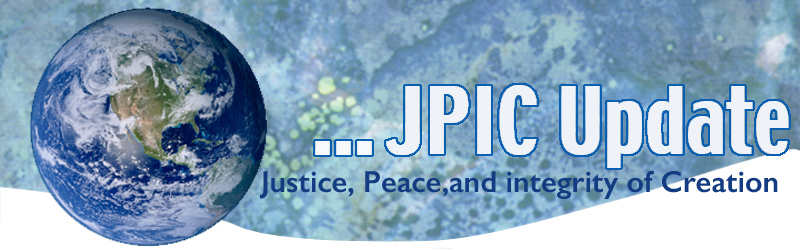 February 27, 2017 CalendarSave the dateFebruary –April 30, 2017	continue the 100 days of prayer for National Unity and Healing –	See attached for March prayersMarch 7, 2017		VotingMarch 1, 2017		Ash WednesdayTaking ActionSupport H.R. 669 Restricting First Use of Nuclear Weapons Act of 2017This bill prohibits the President from using the Armed Forces to conduct a first-use nuclear strike unless such strike is conducted pursuant to a congressional declaration of war expressly authorizing such strike."First-use nuclear strike" means a nuclear weapons attack against an enemy that is conducted without the President determining that the enemy has first launched a nuclear strike against the United States or a U.S. ally.This bill has been referred to the Foreign Affairs Committee by Representative Ted Lieu CA 33. Please call the office or the chair of the committee requesting that the committee support this bill and send it to the House of Representatives for a vote. Ed Royce, California, Chairman 202 225-4111Tell Congress: Protect our HealthcareRight now, Congress is rushing to repeal the Affordable Care Act as early as January with no guarantee that our communities will have comparable protections and access to quality, affordable health insurance. With no agreement on a replacement plan, this partisan move could endanger nearly 30 million Americans who rely on the protections of the Affordable Care Act for healthcare. For those experiencing poverty, vulnerability, and sickness in our nation, access to health insurance is a matter of life and death. Join us in calling on Congress not to repeal the Affordable Care Act without proposing a plan that is better for mending the gaps in access to healthcare. You can be connected to your Congressional representative by calling 202 224-3121Start Over Loading....Bottom of FormInformation/ReflectionAll men were made by the Great Spirit Chief. They are all brothers. Chief Joseph
Read more at: https://www.brainyquote.com/quotes/quotes/c/chiefjosep280238.htmlCalifornia and the EnvironmentAnd big things do happen in Sacramento, particularly lately.California has become the stand-out hub of resistance to new national policies that will create environmental degradation and social injustice.
 Just this week, legislators introduced senate bills (SB 49, SB 50 and SB 51 ) that overtly and firmly propose to strengthen California's own bedrock environmental laws to make sure nothing the new federal administration does will harm our own environmental protections.Four Verbs on MigrationClick to read more Pope’s 4 Verbs on Migration: Welcome, Protect, Promote, IntegrateWho is My Neighbor?ST. LOUIS, MO, 2/21/17) – The Missouri chapter of the Council on American-Islamic Relations (CAIR-Missouri) and the Imam Council on Metropolitan St. Louis (ICMSTL)  - a body that represents 18 Islamic Centers in the Metropolitan area - today condemned the vandalism targeting a historic Jewish cemetery in University City.The Imam Council will be encouraging Muslim congregations to donate money to help repair damages in the Jewish cemetery.ResourcesFeeling Overwhelmed? Here are Seven Behaviors to Strengthen Our SpiritsHow do people of peace and justice survive and thrive in times such as ours, times that test our hearts and minds? It is easy to feel overwhelmed and say we cannot do enough. “Finding Steady Ground” offers seven behaviors to help strengthen our spirits. Go to: http://www.findingsteadyground.com/Disrupt and RebuildIf you haven’t yet read about the meeting of the U.S. Regional Meeting of Popular Movements -  in California and Bishop McElroy of San Diego talk encouraging leaders to “Disrupt and Rebuild,” here are two articles worth your time.https://www.commonwealmagazine.org/disrupting-donald  https://cruxnow.com/church-in-the-usa/2017/02/20/u-s-meeting-popular-movements-takes-racism-trump/  